Názov zmluvy: Zmluva o poskytnutí dotácie na iné športové podujatie č. 808/2022Zmluvné strany:                                    Mesto Prešov, Prešov, Hlavná 2907/73, IČO: 00327646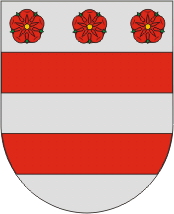  aOblastný futbalový zväz, Prešov, Jarková 41, IČO: 31993427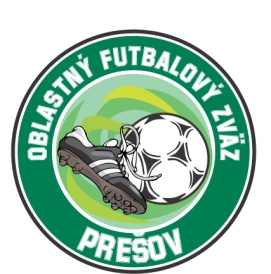 Predmet zmluvy:Poskytnutie dotácie na pokrytie časti nákladov spojených so zrealizovaným projektom: Jedenástka roka 2022 3b VI.ligy ObFZ PrešovHodnota predmetu zmluvy:520,- €Dátum a miesto uzatvorenia zmluvy:17.9.2022